           Gli argomenti evidenziati in giallo sono esclusi ai fini della preparazione per l'esameIndice sommarioIntroduzione .............................................................................................................	XVAutori .......................................................................................................................	XVIIPARTE PRIMAI TRIBUTI, IL QUADRO DELLE FONTI E L’OBBLIGAZIONE TRIBUTARIACapitolo II tributi nella cornice delle entrate pubbliche1.	Il diritto tributario: oggetto e metodo ...............................................................	32.	La distinzione tra imposte e tasse .....................................................................	53.	Gli elementi strutturali del tributo ....................................................................	7Test finale di autovalutazione ..................................................................................	8Capitolo II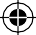 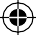 I principi e il quadro delle fonti del diritto tributarioSezione I - I principi e le fonti1.	La potestà normativa tributaria .........................................................................	92.	La riserva di legge.............................................................................................	102.1.    L’art. 23 Cost.: ratio ................................................................................	102.2.    Le “prestazioni personali”.......................................................................	112.3.    Le “prestazioni patrimoniali”..................................................................	112.4.    La riserva relativa....................................................................................	123.	La capacità contributiva....................................................................................	133.1.    L’art. 53 Cost.: ratio ................................................................................	133.2.   L’autosufficienza del presupposto di imposta .........................................	153.3.    I fatti espressivi di capacità contributiva.................................................	173.4.   Altri limiti al potere legislativo desumibili dall’art. 53 Cost. .................	184.	La progressività.................................................................................................	215.	L’uguaglianza dinanzi al tributo .......................................................................	226.	Altre disposizioni costituzionali di interesse ....................................................	237.	Lo Statuto dei diritti del contribuente ...............................................................	238.	Le fonti primarie ...............................................................................................	249.	Le fonti regolamentari ......................................................................................	2510. Le fonti del diritto europeo ...............................................................................	2511. Le norme di diritto internazionale e la soft law ................................................	26Test finale di autovalutazione ..................................................................................	26Sezione II - Le norme tributarie1.	L’interpretazione delle norme tributarie ...........................................................	272.	Gli indirizzi interpretativi degli enti impositori................................................	293.	L’elusione o abuso del diritto tributario............................................................	304.	L’efficacia delle norme tributarie nel tempo.....................................................	315.	L’efficacia delle norme tributarie nello spazio .................................................	32Test finale di autovalutazione ..................................................................................	33Capitolo IIIL’obbligazione tributaria: natura, struttura e soggettiIl rapporto tributario: potere, procedimento, obbligazione...............................	351.1.    Il potere ...................................................................................................	351.2.    Il procedimento .......................................................................................	361.3.    L’obbligazione.........................................................................................	38Distinzioni riguardanti il profilo oggettivo del tributo .....................................	382.1.    Fattispecie assimilate e sovrapposte .......................................................	382.2.    Fattispecie sottrattive: agevolazioni ed esclusioni ..................................	392.3.    I regimi sostitutivi ...................................................................................	41Il soggetto passivo. Il codice fiscale e il domicilio fiscale ...............................	414.	La pluralità di soggetti passivi..........................................................................	424.1. Le obbligazioni solidali. Solidarietà paritetica e responsabile di imposta....	434.2.    Obbligazioni solidali e procedimento .....................................................	444.3.    Il sostituto di imposta e le ritenute ..........................................................	474.4.    La ritenuta a titolo di imposta in particolare ...........................................	494.5.    La ritenuta a titolo di acconto in particolare ...........................................	505.	Traslazione e accollo di tributi..........................................................................	516.	Capacità di agire, successione e rappresentanza...............................................	527.	Il soggetto attivo ...............................................................................................	538.	Indisponibilità dell’obbligazione tributaria?.....................................................	549.	Le vicende dell’obbligazione tributaria ............................................................	559.1.    Modificazioni dei soggetti del rapporto obbligatorio di imposta............	559.2.    L’adempimento dell’obbligazione di imposta.........................................	569.3.    Compensazione e novazione ...................................................................	56Test finale di autovalutazione ..................................................................................	57PARTE SECONDAIL SISTEMA TRIBUTARIO ITALIANO, EUROPEO E INTERNAZIONALECapitolo IVLe imposte dirette e la fiscalità (ordinaria e straordinaria) dell’impresaSezione I - Le imposte diretteLe imposte dirette nel quadro della fiscalità italiana ........................................	62IRPEF e IRES: gli elementi comuni nel sistema di imposizione sui redditi ....	63L’oggetto dei tributi e il ruolo delle categorie di reddito ........................	64La tassabilità dei proventi derivanti da attività illecite ...........................	65Il “possesso” quale criterio di imputazione soggettiva dei redditi..........	662.4.    Reddito, patrimonio e principio di sostituzione ......................................	68Le categorie di reddito: caratteristiche generali e regole strutturali........	71A) I redditi fondiari .................................................................................	75B) I redditi di capitale .............................................................................	80C) I redditi di lavoro dipendente .............................................................	86D) I redditi di lavoro autonomo ..............................................................	92E) I redditi d’impresa ..............................................................................	98F) I redditi diversi ...................................................................................	105Redditi di categoria e situazione reddituale complessiva per i diversisoggetti passivi IRPEF e IRES................................................................	109L’applicazione cadenzata dei tributi sui redditi: il periodo d’imposta ....	110L’IRPEF. Quadro generale e caratteristiche del tributo ....................................	1123.1.    I soggetti passivi......................................................................................	114L’assenza di soggettività passiva per società di persone, associazioni professionali e imprese familiari (e relativi regimi impositivi) ..............	115La residenza fiscale e i principi generali di delimitazione territoriale deiredditi imponibili.....................................................................................	118La determinazione della base imponibile e dell’imposta “a debito” o“a credito” ...............................................................................................	122I redditi soggetti a tassazione separata: fattispecie e modalità di calcolo dell’IRPEF ..............................................................................................	130L’IRES. Quadro generale e caratteristiche del tributo ......................................	1324.1.    I soggetti passivi......................................................................................	136La residenza fiscale e i correlati principi generali di tassazione.............	138Il requisito della commercialità, gli “enti del terzo settore” e le “impresesociali” ....................................................................................................	140La determinazione della base imponibile e dell’imposta per i diversisoggetti passivi IRES ..............................................................................	142L’IRAP. Quadro generale e caratteristiche del tributo ......................................	145Il presupposto del tributo e la platea dei soggetti passivi .......................	1475.2.    Il requisito dell’autonoma organizzazione ..............................................	1485.3.    La determinazione della base imponibile e dell’imposta dovuta ............	149Test finale di autovalutazione ..................................................................................	153Sezione II - La fiscalità d’impresa e delle operazioni straordinarie1.	Gli imprenditori individuali e collettivi ............................................................	156Il regime ordinario e i regimi speciali di determinazione del reddito d’impresa.Quadro generale................................................................................................	157Il regime ordinario. Il sistema di rinvio per le persone fisiche e le società dipersone ..............................................................................................................	159I principi generali di determinazione del reddito d’impresa.............................	159Il principio di derivazione semplice e rafforzata.....................................	159L’imputazione a periodo dei componenti positivi e negativi di reddito..	1644.3.    Il principio di inerenza ............................................................................	1664.4.    Il principio della previa imputazione al conto economico......................	168I beni relativi all’impresa e il loro valore fiscalmente riconosciuto .................	1696.	I componenti positivi e negativi di reddito .......................................................	1726.1.    I ricavi .....................................................................................................	1726.2.    Le plusvalenze patrimoniali ....................................................................	1746.3.    Le plusvalenze esenti ..............................................................................	1756.4.    I dividendi ...............................................................................................	1796.5.    Le sopravvenienze attive.........................................................................	1816.6.    Gli interessi attivi ....................................................................................	1836.7.    I proventi immobiliari .............................................................................	1846.8.    Le spese per prestazioni di lavoro...........................................................	1856.9.    Gli oneri fiscali e contributivi .................................................................	1866.10. Gli oneri di utilità sociale........................................................................	1876.11. Gli interessi passivi .................................................................................	1876.12. L’Aiuto alla Crescita Economica ............................................................	1896.13. Le minusvalenze patrimoniali, le sopravvenienze passive e le perditedi beni......................................................................................................	1906.14. Le perdite su crediti e le svalutazioni dei crediti.....................................	1916.15. L’ammortamento dei beni materiali ........................................................	1946.16. L’ammortamento dei beni immateriali e le spese relative a più esercizi ...	1966.17. Gli accantonamenti .................................................................................	1976.18. Le spese di rappresentanza......................................................................	1986.19. Le rimanenze e la valutazione dei titoli ..................................................	1996.20. La valutazione dei derivati ......................................................................	201I regimi speciali: (a)   in   relazione   alle   dimensioni   e   all’attività   svolta dall’impresa ......................................................................................................	201Il regime forfettario in base al fatturato delle imprese............................	2027.2.    Le imprese minori ...................................................................................	2047.3.    La c.d. tonnage tax ..................................................................................	2057.4.    Le imprese agricole.................................................................................	206I regimi speciali: (b) in relazione alla situazione straordinaria della vita dell’impresa ......................................................................................................	2068.1.    La liquidazione ordinaria ........................................................................	2078.2.    Il fallimento e la liquidazione coatta amministrativa..............................	208I regimi opzionali di tassazione per i gruppi societari ......................................	2089.1.    Il consolidato nazionale ..........................................................................	210A) Il rapporto di controllo.......................................................................	210B) L’esercizio e la durata dell’opzione ...................................................	211C) La determinazione del reddito e dell’imposta....................................	211D) Gli obblighi e le responsabilità della controllante e delle controllate....	2129.2.    Il consolidato mondiale ...........................................................................	2129.3.    La trasparenza fiscale per le società di capitali.......................................	213Le operazioni straordinarie. Le operazioni sui beni e sui soggetti (realizzoversus neutralità, regola ed eccezioni)..............................................................	215La categoria delle operazioni straordinarie ai fini dell’imposizione suiredditi ......................................................................................................	215Le operazioni sui beni e sui soggetti. Realizzo versus neutralità............	21510.3. La cessione d’azienda .............................................................................	21610.4. Il conferimento di azienda.......................................................................	21910.5. La cessione di partecipazioni strategiche................................................	22110.6. Il conferimento di partecipazioni strategiche e gli scambi azionari........	22110.7.	La trasformazione di società .................................................................	22410.8.	La fusione di società .............................................................................	22510.9.	La scissione di società...........................................................................	22810.10. Le operazioni straordinarie transfrontaliere..........................................	229Test finale di autovalutazione ..................................................................................	230Capitolo VLe imposte indirette sui trasferimenti onerosi e gratuitiLe imposte indirette nel quadro della fiscalità italiana .....................................	233L’imposta sul valore aggiunto: origine, struttura e oggetto ..............................	2342.1.    L’ambito di applicazione del tributo .......................................................	2362.2.    I soggetti passivi......................................................................................	237La soggettività passiva IVA nell’ordinamento nazionale...................	238L’identificazione dei soggetti passivi e la stabile organizzazione......	2392.3.    Il requisito oggettivo ...............................................................................	240A) Le cessioni di beni .............................................................................	241B) Le prestazioni di servizi .....................................................................	2442.4.    La territorialità ........................................................................................	245A) … delle cessioni di beni.....................................................................	246B) … delle prestazioni di servizi.............................................................	2472.5.    Il momento impositivo ............................................................................	2482.6.   Le modalità di applicazione dell’imposta e gli obblighi dei soggettipassivi: fatturazione, liquidazione e dichiarazione annuale....................	2512.7.    La rivalsa.................................................................................................	2552.8.    Il diritto a detrazione ...............................................................................	256A) Le condizioni sostanziali ...................................................................	256Le condizioni formali per l’esercizio del diritto ................................	258La misura dell’imposta detraibile: il c.d. prorata ...............................	260L’immediatezza del diritto, le rettifiche di detrazione e il termine perl’esercizio della detrazione.................................................................	2622.9.    Le operazioni esenti ................................................................................	2642.10. Le cessioni all’esportazione ....................................................................	2642.11. Le importazioni .......................................................................................	2662.12. Gli scambi intra-UE ................................................................................	267A) Gli acquisti intracomunitari ...............................................................	268B) Le cessioni intracomunitarie ..............................................................	2692.13. I soggetti “debitori d’imposta” nelle operazioni con soggetti “esteri” ...	2703.	L’imposta di registro .........................................................................................	2733.1.    Il presupposto ..........................................................................................	2733.2.    I soggetti passivi......................................................................................	2773.3.    La base imponibile e la determinazione del tributo ................................	2784.	L’imposta sulle successioni e donazioni ...........................................................	2804.1.    Il presupposto ..........................................................................................	2814.2.    I soggetti passivi......................................................................................	2824.3.    La base imponibile e la determinazione dell’imposta.............................	284Test finale di autovalutazione ..................................................................................	286Capitolo VILa fiscalità europea e internazionale1.	Le fonti del diritto dell’Unione Europea...........................................................	289Il primato del diritto europeo sugli ordinamenti degli Stati membri ................	290Le “modalità di ingresso” del diritto europeo nell’ordinamento   interno: l’integrazione positiva e l’integrazione negativa ..............................................	292L’armonizzazione negativa volta a garantire il rispetto delle libertà fonda-mentali ..............................................................................................................	294Il divieto di aiuti di stato e la tutela del principio di libera concorrenza nelmercato interno .................................................................................................	298L’armonizzazione positiva tramite le direttive in materia di fiscalità diretta ...	3006.1.    La Direttiva “madre-figlia” .....................................................................	3006.2.    La Direttiva “interessi-royalties” ............................................................	3026.3.    La Direttiva “fusioni”..............................................................................	3036.4.    La Direttiva sullo scambio di informazioni ............................................	3056.5.    La Direttiva ATAD ..................................................................................	3066.6.   La convenzione arbitrale in tema di transfer pricing e la nuova Direttivasulla risoluzione delle controversie.........................................................	307Il diritto tributario internazionale e i criteri di collegamento all’imposizione..	309La concorrenza impositiva tra Stati e la doppia imposizione internazionale ...	310Le misure di contrasto alla doppia imposizione internazionale ..............	311Il Modello di Convenzione OCSE contro le doppie imposizioni .....................	3119.1.    Ambito di applicazione soggettivo .........................................................	3129.2.    Gli strumenti di contrasto alla doppia imposizione ................................	3149.3.    Il contrasto alle pratiche abusive.............................................................	315I conflitti c.d. negativi di imposizione e la doppia non imposizione interna-zionale...............................................................................................................	31710.1. Il Progetto BEPS .....................................................................................	31811. La stabile organizzazione..................................................................................	31911.1. L’evoluzione del concetto di stabile organizzazione nell’era digitale ....	320I criteri di collegamento all’imposizione secondo l’ordinamento italiano .......	321L’evoluzione della stabile organizzazione nel t.u.i.r. ..............................	32313. Prospettive evolutive ........................................................................................	323Test finale di autovalutazione ..................................................................................	325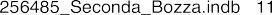 PARTE TERZAL’ATTUAZIONE DEI TRIBUTI E IL PROCESSO TRIBUTARIOCapitolo VIIL’applicazione dei tributi: moduli, attività dei contribuenti e controlli del FiscoSezione I - Schemi di attuazione dei tributi e controlli del FiscoLa nozione di obbligazione: al cuore del rapporto tributario............................	329L’obbligazione tributaria e la sua attuazione entro moduli pubblicistici. Cennialla teoria dichiarativa e costitutiva ..................................................................	330La centralità della collaborazione nel Fisco di massa: la dichiarazione tributaria....	332Il problema “classico” della rettificabilità della dichiarazione a favore e asfavore del contribuente....................................................................................	334Dichiarazione e file dichiarativo: requisiti formali e cenni alla trasmissionetelematica ..........................................................................................................	3376.	I controlli della dichiarazione ...........................................................................	3406.1.    I controlli automatizzati ..........................................................................	3406.2.    I controlli formali ....................................................................................	3416.3.    I controlli sostanziali ...............................................................................	3427.	I poteri istruttori ................................................................................................	3427.1.    I poteri di controllo “minori” ..................................................................	343Cooperazione istruttoria del contribuente e norme di “rafforzamento”	 dell’efficacia dei poteri di indagine.........................................................	344	I poteri “maggiori” ed il sistema delle autorizzazioni.............................	346Le altre garanzie previste nel caso di controlli cosiddetti “sul campo” ..	3498.	La cooperazione istruttoria internazionale: cenni.............................................	3519.	I vizi dell’attività istruttoria e le relative conseguenze.....................................	353Test finale di autovalutazione ..................................................................................	355Sezione II - Garanzie, diritti e tutele nei rapporti Fisco-contribuente1.	L’impiego della nozione di “procedimento”, pur nella consapevolezza dellepeculiarità dell’attuazione del rapporto tributario ............................................	3562.	Le garanzie procedimentali...............................................................................	3563.	Il diritto al contraddittorio “endoprocedimentale”............................................	3584.	Il principio di buona fede..................................................................................	3605.	La tutela dell’affidamento del contribuente......................................................	3656.	L’integrazione delle garanzie del contribuente offerta dalle fonti internazio-nali ....................................................................................................................	3667.	Il Garante del contribuente ...............................................................................	3678.	Verso un nuovo modello di relazioni tra contribuente ed Amministrazionefinanziaria .........................................................................................................	3688.1.    Il diritto di interpello e gli istituti affini ..................................................	3698.2.    L’adempimento collaborativo e la sua valenza prospettica.....................	371Test finale di autovalutazione ..................................................................................	372Capitolo VIIIL’accertamento dei tributi evasi, la riscossione e il rimborsoSezione I - L’accertamento: atti impositivi e tipologie di accertamento1.	L’attività di accertamento: considerazioni generali ..........................................	3732.	L’atto impositivo...............................................................................................	3742.1.    La competenza ........................................................................................	3752.2.    La notificazione.......................................................................................	3762.3.    I termini...................................................................................................	3772.4.    La motivazione........................................................................................	3792.5.    La sottoscrizione .....................................................................................	3802.6.    L’invalidità ..............................................................................................	3813.	L’esecutività degli atti impositivi (cenni e rinvio)............................................	3824.	L’accertamento in rettifica ................................................................................	382L’accertamento nei confronti delle persone fisiche: (a) analitico;(b) sintetico .............................................................................................	383L’accertamento nei confronti di imprese e professionisti: (a) analitico- contabile; (b) analitico-induttivo; (c) indici di affidabilità fiscale;(d) induttivo-extracontabile.....................................................................	3855.	L’accertamento d’ufficio...................................................................................	3876.	“Unicità” e “globalità” dell’accertamento ........................................................	3886.1.    La prima deroga: l’accertamento parziale...............................................	3896.2.    La seconda deroga: l’accertamento integrativo/modificativo.................	3917.	L’accertamento antielusivo ...............................................................................	3928.	L’accertamento catastale ...................................................................................	3939.	La reiterazione dell’attività accertativa.............................................................	39510. Gli istituti deflattivi del contenzioso.................................................................	39610.1. Il ravvedimento operoso..........................................................................	39610.2. L’acquiescenza all’atto impositivo..........................................................	39710.3. L’accertamento con adesione ..................................................................	39810.4. Il reclamo-mediazione e la conciliazione giudiziale (cenni e rinvio) .....	40010.5. La transazione fiscale..............................................................................	40010.6. L’autotutela tributaria..............................................................................	402Test finale di autovalutazione ..................................................................................	403Sezione II - La riscossione e il rimborso dei tributiGli strumenti e le modalità di riscossione dei tributi: generalità ......................	404Gli adempimenti in capo ai soggetti passivi della riscossione. Le ritenutedirette ................................................................................................................	4052.1.    Il versamento diretto ...............................................................................	4063.	La riscossione coattiva. Il soggetto attivo.........................................................	4073.1.    La riscossione mediante ruolo.................................................................	4083.2.    La cartella di pagamento .........................................................................	4103.3.    L’avviso di accertamento immediatamente esecutivo.............................	4113.4.    L’ingiunzione fiscale ...............................................................................	413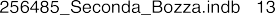 3.5.    Le rateazioni............................................................................................	4133.6.    Le sospensioni amministrative della riscossione ....................................	4163.7.    La prescrizione ........................................................................................	4174.	Le misure cautelari e conservative del credito fiscale ......................................	4184.1.    L’ipoteca dell’Agente della riscossione ..................................................	4194.2.    Il fermo di beni mobili registrati .............................................................	4204.3.    Il fermo amministrativo ..........................................................................	4214.4.    Sospensione e compensazione: la compensazione volontaria ................	4214.5.    Il blocco dei pagamenti ...........................................................................	4225.	L’espropriazione ...............................................................................................	4225.1.    L’opposizione all’esecuzione: rinvio ......................................................	4246.	Le restituzioni e il rimborso dei tributi: generalità ...........................................	4246.1.    Le procedure di rimborso........................................................................	4256.2.    Il rimborso d’ufficio................................................................................	4256.3.    Il rimborso ad istanza di parte.................................................................	4266.4.    Il rimborso nel sistema dell’IVA .............................................................	428Test finale di autovalutazione ..................................................................................	428Capitolo IXLe sanzioni tributarie1.	Le sanzioni come clausole di chiusura del sistema...........................................	431I principi generali del diritto sanzionatorio: a) il principio di legalità, tassati-vità e irretroattività............................................................................................	432(segue): b) il principio di colpevolezza, imputabilità, personalità e intra- smissibilità ..............................................................................................	432Il principio del c.d. favor rei e la successione delle norme sanzionatorienel tempo.................................................................................................	4332.3.    Il principio di specialità e il ne bis in idem .............................................	4342.4.    Le sanzioni improprie .............................................................................	436Panoramica del sistema sanzionatorio: una progressione coerente ..................	4374.	In particolare, le sanzioni amministrative.........................................................	4394.1.    Imputabilità e colpevolezza nelle sanzioni amministrative ....................	4394.2.    La determinazione della sanzione ...........................................................	4404.3.    I soggetti..................................................................................................	4404.4.    Il procedimento .......................................................................................	4414.5.    Le principali sanzioni amministrative.....................................................	4415.	In particolare, le sanzioni penali .......................................................................	4425.1.    I delitti in materia di dichiarazione .........................................................	4425.2.    I delitti di ostacolo all’accertamento e alla riscossione...........................	4445.3.    Le disposizioni comuni e la confisca ......................................................	444Test finale di autovalutazione ..................................................................................	445Capitolo XLa giurisdizione in materia fiscale: il processo tributario1.	La cognizione delle liti tributarie......................................................................	4472.	La giurisdizione tributaria.................................................................................	4483.	Le Commissioni Tributarie ...............................................................................	449Il processo dinanzi alle Commissioni Tributarie: limiti interni ed esterni........	4505.	Il difetto di giurisdizione...................................................................................	4516.	La competenza ..................................................................................................	4527.	I soggetti ...........................................................................................................	4537.1.    Il ricorrente..............................................................................................	4537.2.    L’assistenza tecnica .................................................................................	4557.3.    La procura alle liti ...................................................................................	4557.4.    Le spese di lite.........................................................................................	4568.	La prova ............................................................................................................	4589.	Il giudizio di primo grado .................................................................................	4619.1.    Il ricorso: contenuto e presentazione.......................................................	4619.2.    Il reclamo e la mediazione ......................................................................	4639.3.    I termini...................................................................................................	4649.4.    La costituzione del ricorrente..................................................................	4659.5.    La parte resistente e sua costituzione ......................................................	4669.6.    L’esame preliminare e la fissazione della trattazione..............................	4669.7.    La produzione di documenti e memorie .................................................	4689.8.    I motivi aggiunti......................................................................................	46810. La trattazione della controversia e la decisione ................................................	47011.   Le impugnazioni ...............................................................................................	47111.1. L’appello..................................................................................................	47211.2. Il ricorso per cassazione ..........................................................................	47511.3. La revocazione ........................................................................................	47612. L’esecuzione delle sentenze ed il giudizio di ottemperanza .............................	47813.   La tutela cautelare.............................................................................................	48014. Le vicende anomale del processo .....................................................................	482Test finale di autovalutazione ..................................................................................	485Soluzioni ai test finali di autovalutazione ........................... ....................................	487